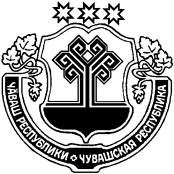 Об отчете о состоянии оперативно-служебной деятельности отделения полиции по Шемуршинскому району МО МВД РФ «Батыревский»» за 2021 годШемуршинское районное Собрание депутатов решило:	Принять к сведению прилагаемый отчет о состоянии оперативно-служебной деятельности отделения полиции по Шемуршинскому району МО МВД РФ «Батыревский»» за 2021 год.Глава Шемуршинского района 							         Ю.Ф.Ермолаев  Отчето состоянии оперативно-служебной деятельности ОП по Шемуршинскому району МО МВД России «Батыревский» за январь-декабрь 2021 года  	  В течение 12 месяцев  2021 года основные усилия сотрудников отделения полиции по Шемуршинскому району МО МВД России «Батыревский» были сосредоточены на выполнении задач, поставленных Директивой Министра внутренних дел Российской Федерации от 23 октября 2020 года № 1дсп, а также реализации задач, определенных Посланием Президента Российской Федерации Федеральному Собранию Российской Федерации и Посланием Главы Чувашской Республики Государственному Совету Чувашской Республики.Расследование и раскрытие преступленийВсего на территории обслуживания отделения полиции по Шемуршинскому району МО МВД России «Батыревский» зарегистрировано 109 преступлений (АППГ – 97), что на 12,4% выше показателя 2020 года.Уровень преступности на 10 тыс. населения составил 95,6 % , АППГ – 82,9% (по республике – 104,0%, АППГ – 107,1%).Общая раскрываемость преступлений составила 83,2% (АППГ – 78,4%), что на 4,8% выше показателя прошлого года.Всего расследованием окончено 84 преступления (АППГ - 76), из них по линии следствия окончено 18 дел (АППГ – 32), дознанием окончено 66  уголовных дел (АППГ – 44).Количество преступлений средней тяжести уменьшилось на 39,1 %, с 23 до 14, количество тяжких преступлений уменьшилось на 14,3%, в количественном отношении - с 18 до 21, при этом количество преступлений небольшой тяжести увеличилось на 44,2%, с 52 до 75.Приостановлено 17 уголовных дел  (АППГ-21). На сегодняшний день нераскрытыми остаются 66 уголовных дел, с учетом прошлых лет, из них 33 уголовных дела относятся к категории тяжких и особо тяжких. Раскрыто 1 преступление « прошлых лет» - уголовное дело №12001970048000032 по п.г ч.3 ст.158 УК РФ, мошенничество в отношении Федорова на АЗС ООО «Татнефть». Перспективу раскрытия имеют 4 уголовных дела, 2 из которых относятся к категории «прошлых лет»:УД №12001970048000030 по п. «а» ч.3 ст.158, УК РФ (28.04.2020 около 22-24 ч. неустановленные лица незаконно проникли в жилище Нигметулловой С.Н., 28.11.1920 г., расположенное по адресу: Чувашская Республика, Шемуршинский район, с.Трехбалтаево, ул. Колхозная, д. 37, где удерживая Нигметуллову С.Н. и применяя в отношении нее насилие, не опасное для жизни и здоровья, из кармана ее халата открыто похитили деньги в сумме 5800 рублей, после чего с места преступления скрылись;УД №12001970048000001 в период времени с 17 ч. 02.01.2020 по 11.40 ч. 03.01.2020 неустановленное лицо путем разбития стекла окна проникло в здание магазина «Закусочная», расположенное по адресу: Чувашская Республика, Шемуршинский район, с. Трехбалтаево, ул. Ленина, 70, где путем взлома терминала по приему платежей, принадлежащего ООО «Симметрия», тайно похитило денежные средства в размере 7350 рублей, причинив материальный ущерб на указанную сумму; по п. «а» ч.3 ст.158 УК РФ;УД№ 12101970048000045 в период времени с 10 ч. по 18.40 ч. 24.05.2021 неустановленное лицо путем незаконного проникновения в жилище Дудкиной А.П., расположенное по адресу: Чувашская Республика, Шемуршинский район, с. Шемурша, ул. Ильбекова, д. 6 совершило тайное хищение мобильного телефона марки «Redmi7A» стоимостью 5000 рублей, принадлежащего последней, после чего скрылось с места происшествия);УД №12101970048000062 по п.а ч.3 ст. 158 УК РФ в период времени с 19 ч.30 минут по 20 часов 30 минут 26 июля н/у лицо путем проникновения в жилище Ибрагимовой Т.М. совершило тайное хищение денежных средств в размере 5000 рублей.По данным уголовным делам в ходе ОРМ сотрудниками ГУР получена информация о лице, причастному к совершению данных преступлений, проводятся необходимые следственные и оперативные мероприятия по его изобличению и привлечению к установленной законом ответственности.Требуют повышенного внимания следующие аспекты нашей деятельности:- приостановлено 14 из 21 зарегистрированных хищений чужого имущества, процент раскрытия составил 39,1% против 63,2% за АППГ. Ведется целенаправленная  профилактическая  работа  с лицами, ранее судимыми за совершение краж, проводится отработка данных лиц на предмет их  причастности  к совершению неочевидных преступлений, зарегистрированных на территории района. 	По наиболее перспективным к раскрытию уголовным делам запланирован комплекс оперативно-розыскных мероприятий по установлению лиц, их совершивших.- увеличилось количество преступлений, совершенных лицами в состоянии алкогольного опьянения на 60,7%, в количественном отношении - с 28 до 45, также преступлений, совершенных ранее судимыми лицами на 97,7%, с 45 до 61.Взаимодействие со средствами массовой информации и институтами гражданского общества.Осуществлялась работа по реализации принципов открытости и публичности деятельности полиции. Всего за 12 месяцев в средствах массовой информации было опубликовано 20 статей, освещающих деятельность полиции, из них 20 – в районной газете «Шемуршинские вести», также данная информация дублировалась на сайте администрации Шемуршинского района во вкладке «Отделение полиции».Ответственным лицом за взаимодействие со СМИ осуществляется постоянная работа по мониторингу публикуемой информации с целью выявления фактов публикаций в районной газете и в сети «Интернет» с содержанием, дискредитирующим работу полиции. В отчетном периоде в районной газете критических статей в адрес сотрудников отделения не было. Профилактика правонарушений. Состояние работы по выявлению преступлений превентивной направленности.          Сотрудниками ОП по Шемуршинскому району МО МВД России «Батыревский» за январь - декабрь 2021 года проделана работа по выявлению и пресечению административных правонарушений. Всего за 12 месяцев без учета ГИБДД выявлено 395 административных правонарушений (АППГ-248). Из 248 протоколов   для рассмотрения в соответствии с компетенцией, по территориальности направлено: судьям – 220, в другие органы, уполномоченные рассматривать дела – 28 административных материалов.  Должностными лицами ОП по Шемуршинскому району МО МВД России «Батыревский» принято решений  по 144 административным материалам. В целях профилактики преступлений, совершаемых в общественных местах и лицами, находящимися в состоянии алкогольного опьянения, проводится постоянная работа по выявлению правонарушений в области антиалкогольного законодательства. Так, в области антиалкогольного законодательства выявлено и  составлено 96 административных протоколов из них:	- по ст. 20.20 КоАП РФ (распитие пива и напитков, изготавливаемых на его основе, алкогольной и спиртосодержащей продукции в общественных местах) - 2 (АППГ- 4);- по ст. 20.21 КоАП РФ (появление в общественных местах в состоянии опьянения) - 93 (АППГ-99).Одной из приоритетных задач подразделений по исполнению административного законодательства является соблюдение принципа неотвратимости наказания и пополнение доходной части бюджета республики. За истекший период без учета показателей ГИБДД наложено 95 тыс.920 руб., взыскано - 72 тыс.900 руб. Взыскаемость  составила 76,0 %, против 88,55 % за АППГ. В целях профилактического воздействия, направленного на предупреждение совершения тяжких и особо тяжких преступлений против жизни и здоровья личности, была продолжена работа по выявлению уголовных посягательств на жизнь и здоровье граждан, по которым возможно применение правовых мер упреждающего характера. 				     Принимаются меры профилактического воздействия на лиц, ранее совершивших преступления. Организован контроль всех лиц, состоящих на учете. В данном направлении ведется взаимодействие с главами сельских поселений, налажена работа Совета профилактики, привлекаются также и члены народной дружины.Начальником ОП лично изучаются дела об административных правонарушениях, проверяется обоснованность возбуждения дела об АП, правильность составления протоколов, полнота сбора материала.	Состояние учетно-регистрационной дисциплиныВ отчетном периоде незначительно увеличилось количество зарегистрированных заявлений, сообщений и иной информации о происшествиях. Зарегистрировано 2186 (АППГ – 2017, +8,3%) заявлений и сообщений о происшествиях.В порядке, предусмотренном ст.ст. 144 - 145 УПК РФ рассмотрено 483 (АППГ - 400, +20,75%) заявления и сообщения о преступлениях. По результатам их рассмотрения возбуждено 85 (АППГ – 62, +37,0%)  уголовных дел, вынесено 277 (АППГ - 237; +16,8%) постановлений об отказе в возбуждении уголовного дела. Передано по подследственности (подсудности), по территориальности 121  (АППГ - 101; +19,8%) сообщение о преступлениях. В срок до 3-х суток рассмотрено 213 (АППГ - 189, +12,6%) сообщений о преступлениях.От 3 до 10 суток рассмотрено 209 (АППГ - 166), от 10 до 30 суток - 59 (АППГ – 44) заявлений.Из-за неполноты собранных материалов и ненадлежащего контроля со стороны руководства отделения полиции за качеством доследственной проверки материалов за 12 месяцев  2021  года отменено 109 (с учетом повторных - 127)  (АППГ – 109, с учетом повторных  - 147)  постановлений об отказе в возбуждении уголовного дела, доля отмененных постановлений об отказе в возбуждении уголовного дела  составила 39,3% (АППГ – 45,9%).Основными причинами возврата на дополнительную проверку материалов об отказе в возбуждении уголовного дела являются: низкое качество и полнота сбора материала; отсутствие эффективного сопровождения и конкретных указаний от руководителей подразделений не исполнение указаний прокурора в полном объеме.Учитывая вышеизложенное целесообразно:- руководителям подразделений принять меры по стабилизации обстановки, по упущенным направлениям деятельности; - обеспечить постоянный контроль за разрешением материалов проверок, особое внимание обращать на качество и соблюдение сроков при рассмотрении заявлений и сообщений о преступлениях и обеспечение иных прав граждан;- принять меры по снижению доли отмененных постановлений об отказе в возбуждении уголовного дела; - вести целенаправленную профилактическую работу с лицами, ранее судимыми за совершение краж, проводить отработку данных лиц на предмет их  причастности  к совершению неочевидных преступлений, зарегистрированных на территории района; 			   - проанализировать приостановленные уголовные дела, определить наиболее перспективные к раскрытию и организовать комплекс оперативно-розыскных мероприятий по установлению лиц, их совершивших;- провести оперативно-профилактические мероприятия, направленные на проверку мест концентрации молодежи, выявление несовершеннолетних правонарушителей.ЧЁВАШ РЕСПУБЛИКИШЁМЁРШЁ РАЙОН,ЧУВАШСКАЯ РЕСПУБЛИКАШЕМУРШИНСКИЙ РАЙОНШЁМЁРШЁ РАЙОН,ДЕПУТАТСЕН ПУХЁВ,ЙЫШЁНУ«     »   __________ 2022  № ___Шёмёршё ял.ШЕМУРШИНСКОЕ РАЙОННОЕСОБРАНИЕ ДЕПУТАТОВРЕШЕНИЕ «04» марта  2022 г. № 15.2село Шемурша